CÂMARA MUNICIPAL DE ARARAQUARA Estado de São Paulo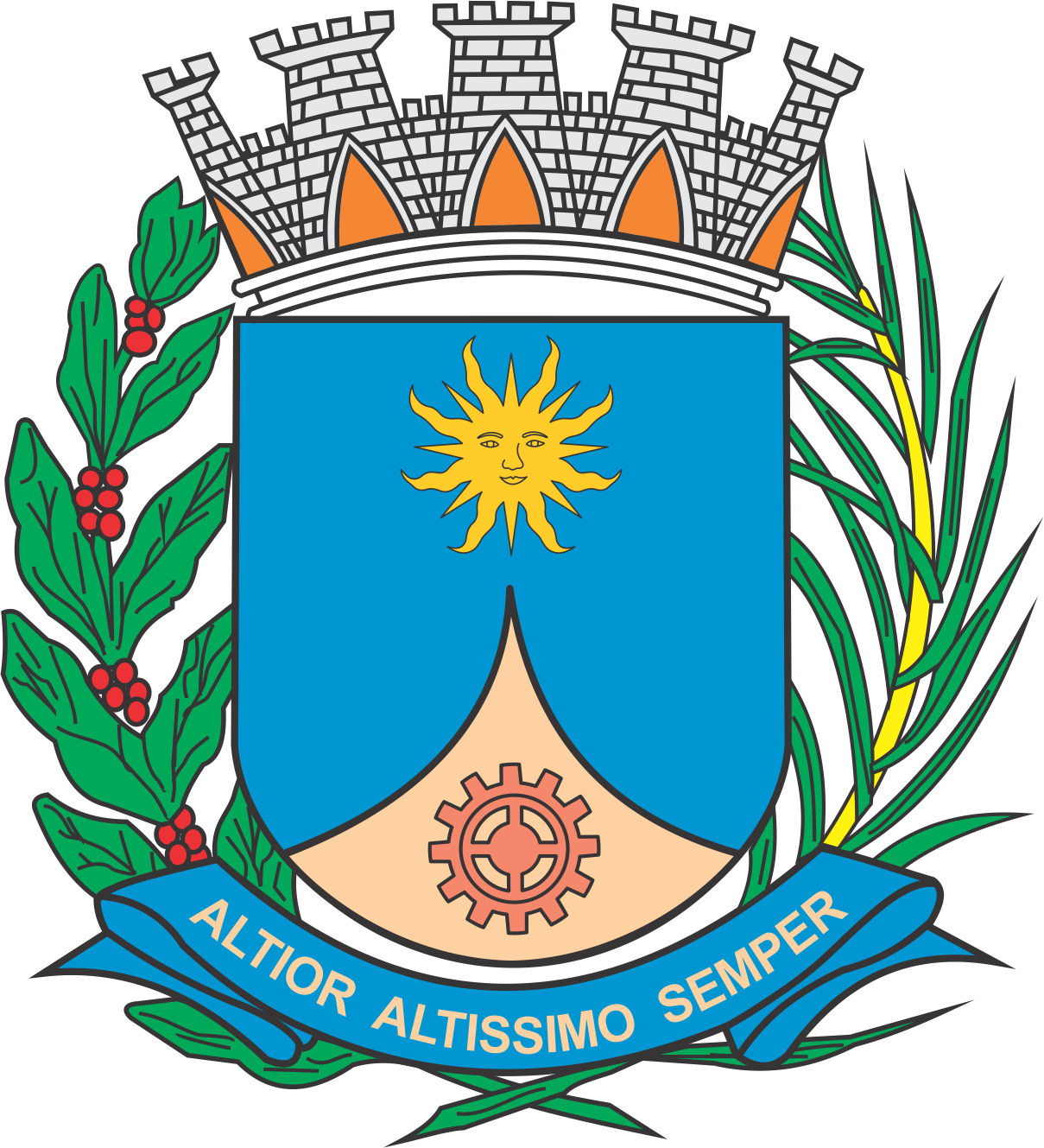 DECRETO LEGISLATIVO NÚMERO 1048De 06 de agosto de 2019Iniciativa: VEREADOR PAULO LANDIMConfere a honraria Cidadão Araraquarense ao senhor Mário Zafallon. 		O PRESIDENTE deste Legislativo, usando da atribuição que lhe é conferida pela alínea g do inciso II do artigo 32 do Regimento Interno da Câmara Municipal de Araraquara, anexo à Resolução nº 399, de 14 de novembro de 2012, e de acordo com o que aprovou o plenário em sessão de 06 de agosto de 2019, promulga o seguinteDECRETO LEGISLATIVO		Art. 1º  Fica conferida, nos termos do artigo 1º, inciso I, do Decreto Legislativo nº 914, de 03 de março de 2015, a honraria Cidadão Araraquarense ao senhor Mário Zafallon.  		Art. 2º  As despesas oriundas da aplicação deste decreto legislativo onerarão dotações próprias do orçamento vigente do Poder Legislativo.		Art. 3º  Este decreto legislativo entra em vigor na data de sua publicação.		CÂMARA MUNICIPAL DE ARARAQUARA, aos 06 (seis) dias do mês de agosto do ano de 2019 (dois mil e dezenove).TENENTE SANTANAPresidenteEDIO LOPESVice-Presidente          LUCAS GRECCO		    CABO MAGAL VERRIPrimeiro Secretário		Segundo SecretárioPublicado na Câmara Municipal de Araraquara, na mesma data.Arquivado no Processo nº 296/2019. MILENE DO NASCIMENTO AZEVEDOSecretária-Geral em exercício